‘Promoted for and on behalf of Cycling Time Trials under their Rules and Regulations’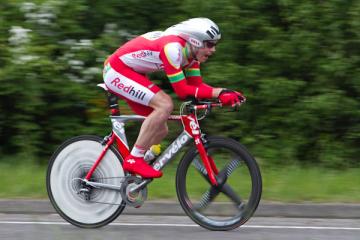 Redhill Cycling Club18 mile “Sporting” Time Trial – GS/478Sunday 25 February 2024 at 09.00Event Secretary: 	Alison Steel
redhillcctt@gmail.comHeadquarters:	St John’s Hall
Furlong Road
Wescott, RH4 3PPIt was not a great morning for cycling, cold and a lot of standing water, so well done to all the riders who completed this course.Grateful thanks to: Timekeepers 		Mick Irons at the start and Richard Meed at the finish
Start assistant 		Simon AndrewsMarshals and Checkers	Bruce Dunbar		Roger Hopkins		Kevin Jones					Dave Elliot 		Chris Hall		Martin Guare
			Jacquie Phillips		Steve Bryant		Birgit Clark		
			Paul Banfill		Bryan Strapp		Francis Jordan
			Peter Farnfield		Jim TaggBroom wagon		David GillFinish Spotters		Janina Wightman	Clive LucyHQ signers in/out	Norman Phillips		Frank Grainger		Siobhan Delaney
			Rick GregoryPhotographs were taken by Paul Carpenter: Paulcarpenterphotography1992@hotmail.com.  If you would like a copy of your photo, please send him a description of your bike and kit.  Please see flyer below.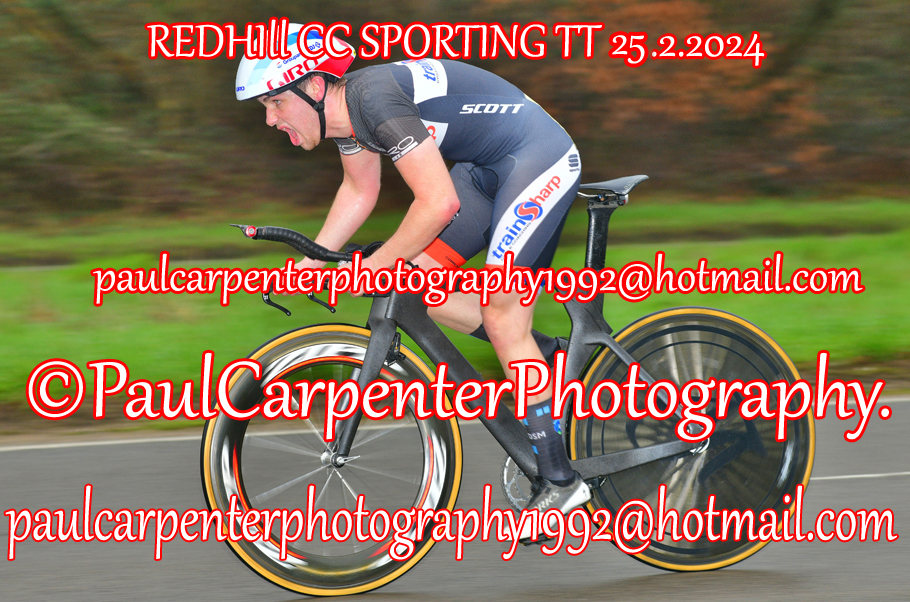 